附件1XXX确认参加河北出入境检验检疫局XX职位面试河北出入境检验检疫局人事处：本人XXX，身份证号：XXXXXXXXXXXXXXXXXX，公共科目笔试总成绩：XXXXX，报考XX职位（职位代码XXXXXXX），已进入该职位面试名单。我能够按照规定的时间和要求参加面试。姓名（考生本人手写签名）：日期：附件2放弃面试资格声明河北出入境检验检疫局人事处：本人XXX，身份证号：XXXXXXXXXXXXXXXXXX，报考XX职位（职位代码XXXXXXXXX），已进入该职位面试名单。现因个人原因，自愿放弃参加面试，特此声明。联系电话：XXX-XXXXXXXX                     签名（考生本人手写签名）：                     日期：身份证复印件粘贴处附件3同意报考证明我单位同意XXX同志报考河北出入境检验检疫局XX职位（职位代码：XXXXXXXX）公务员，该同志目前不是在职公务员或参公单位工作人员。如果该同志被贵单位录用，我们将配合办理其工作调动手续。现提供该同志有关信息如下：人事部门负责人（签字）：办公电话：  盖章（人事部门公章）2018年  月  日附件4待业证明河北出入境检验检疫局人事处：XXX同志，性别X，政治面貌XXXX，身份证号码为：XXXXXXXX，其户籍在XXXX，现系待业人员。特此证明。出具证明单位联系人（签字）：办公电话：盖章                               2018年  月  日注：该证明由户籍所在地居委会、社区、街道、乡镇或相关劳动社会保障机构开具。附件5报到、面试地点位置示意图和乘车方式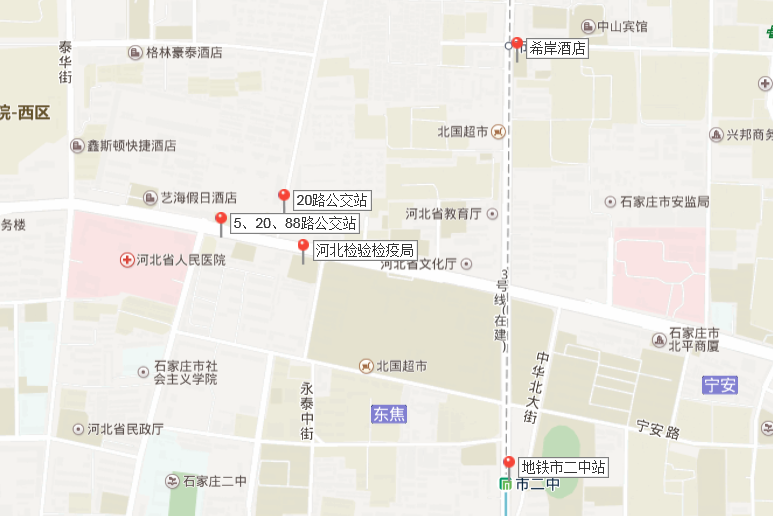 参考路线：1.乘坐火车来石家庄：①石家庄站乘地铁三号线到“市二中”站下车，C出口出站，沿宁安路西行500米，右转宁北街北行250米路西即到。②石家庄北站乘5、20、88路公交车到“省医院”站下车，路南东行300米即到。③石家庄站乘20路公交车到“红军街南口”站下车，和平路路南西行30米即到。乘坐飞机来石家庄：乘坐机场巴士2号线到“希岸酒店”站下车，沿中华北大街向南步行约6分钟，右转到和平西路路南向西步行约6分钟即到。附件六：面试分数线及进入面试人员名单姓名性别民族出生日期政治面貌籍贯身份证号码身份证号码现工作单位全称现工作单位全称现担任职务全称现担任职务全称现工作单位地址现工作单位地址在本单位工作起止时间在本单位工作起止时间档案存放单位档案存放单位档案存放单位地址档案存放单位地址档案单位联系人及电话档案单位联系人及电话户籍地址户籍地址职位名称及代码面试分数线姓名准考证号面试时间备注秦皇岛出入境检验检疫局法制与综合业务处副主任科员职位（300110001215）129.9王浩1302131642163月8日秦皇岛出入境检验检疫局法制与综合业务处副主任科员职位（300110001215）129.9张小勇1302321338253月8日秦皇岛出入境检验检疫局法制与综合业务处副主任科员职位（300110001215）129.9张瑞颖1302421237243月8日秦皇岛出入境检验检疫局工矿产品检验处副主任科员及以下职位（300110001216）105.5张鑫1302132217283月8日秦皇岛出入境检验检疫局工矿产品检验处副主任科员及以下职位（300110001216）105.5李定宇1302362726053月8日秦皇岛出入境检验检疫局工矿产品检验处副主任科员及以下职位（300110001216）105.5祁玉花1302630236203月8日秦皇岛出入境检验检疫局食品检验监督处副主任科员及以下职位（300110001217）136.9刘印志1302118805013月8日秦皇岛出入境检验检疫局食品检验监督处副主任科员及以下职位（300110001217）136.9王秀安1302322322023月8日秦皇岛出入境检验检疫局食品检验监督处副主任科员及以下职位（300110001217）136.9崔萌1302412065193月8日唐山出入境检验检疫局综合业务科科员职位（300110002100）117.6韩骁1302121709283月8日唐山出入境检验检疫局综合业务科科员职位（300110002100）117.6李新竹1302123720293月8日唐山出入境检验检疫局综合业务科科员职位（300110002100）117.6丁浩1302213506253月8日承德出入境检验检疫局通关业务科科员职位（300110003060）122.5王文亮1302333667103月8日承德出入境检验检疫局通关业务科科员职位（300110003060）122.5任静1302341658293月8日承德出入境检验检疫局通关业务科科员职位（300110003060）122.5崔南南1302510715073月8日职位名称及代码面试分数线姓名准考证号面试时间备注邯郸出入境检验检疫局政工科科员职位（300110004052）139.0李扬1302220365273月8日邯郸出入境检验检疫局政工科科员职位（300110004052）139.0曹笑宇1302320738143月8日邯郸出入境检验检疫局政工科科员职位（300110004052）139.0李聪聪1302371512083月8日邢台出入境检验检疫局动植物检验检疫科科员职位（300110005060）125.1解林杰1302321629213月8日邢台出入境检验检疫局动植物检验检疫科科员职位（300110005060）125.1杨丽雅1302412445023月8日邢台出入境检验检疫局动植物检验检疫科科员职位（300110005060）125.1陈遇嘉1302612776243月8日衡水出入境检验检疫局财务科科员职位（300110006070）120.3潘静1302132270203月8日衡水出入境检验检疫局财务科科员职位（300110006070）120.3徐至涵1302320918113月8日衡水出入境检验检疫局财务科科员职位（300110006070）120.3焦硕1302321813263月8日黄骅港出入境检验检疫局化矿检验科科员职位（300110007054）127.3代士玉1302132250143月8日黄骅港出入境检验检疫局化矿检验科科员职位（300110007054）127.3蔡润泽1302373717063月8日黄骅港出入境检验检疫局化矿检验科科员职位（300110007054）127.3杜佳峰1302612776023月8日黄骅港出入境检验检疫局化矿检验科科员职位（300110007055）119.7袁野1302121419163月8日黄骅港出入境检验检疫局化矿检验科科员职位（300110007055）119.7贺祥瑞1302121504293月8日黄骅港出入境检验检疫局化矿检验科科员职位（300110007055）119.7于航1302123616283月8日黄骅港出入境检验检疫局办公室科员职位（300110007056）125.9张媛媛1302122320193月8日黄骅港出入境检验检疫局办公室科员职位（300110007056）125.9任杰1302130965173月8日黄骅港出入境检验检疫局办公室科员职位（300110007056）125.9刘真1302131021073月8日黄骅港出入境检验检疫局工业品检验科科员职位（300110007057）138.1岳秀花1302372464233月8日黄骅港出入境检验检疫局工业品检验科科员职位（300110007057）138.1刘书华1302377862203月8日黄骅港出入境检验检疫局工业品检验科科员职位（300110007057）138.1刘希芳1302651221063月8日石家庄出入境检验检疫局食品检验监督科科员职位（300110008053）133.7张佩敏1302114532083月8日石家庄出入境检验检疫局食品检验监督科科员职位（300110008053）133.7吴颂1302131153163月8日石家庄出入境检验检疫局食品检验监督科科员职位（300110008053）133.7杨轻1302132414263月8日石家庄出入境检验检疫局食品检验监督科科员职位（300110008053）133.7赵聪1302321719203月8日职位名称及代码面试分数线姓名准考证号面试时间备注河北出入境检验检疫局京唐港办事处通关业务科科员职位(300110009049)114.8何娟1302112817043月8日河北出入境检验检疫局京唐港办事处通关业务科科员职位(300110009049)114.8李睿婕1302114514023月8日河北出入境检验检疫局京唐港办事处通关业务科科员职位(300110009049)114.8高存瑞1302152066053月8日河北出入境检验检疫局京唐港办事处工业品检验科科员职位(300110009050)131.8师长伟1302212913053月8日河北出入境检验检疫局京唐港办事处工业品检验科科员职位(300110009050)131.8管雯瑞1302323308163月8日河北出入境检验检疫局京唐港办事处工业品检验科科员职位(300110009050)131.8代光俊1302421279233月8日河北出入境检验检疫局京唐港办事处动植物检验检疫科科员职位(300110009051)132.9任爽1302112505253月8日河北出入境检验检疫局京唐港办事处动植物检验检疫科科员职位(300110009051)132.9高佳琦1302113107263月8日河北出入境检验检疫局京唐港办事处动植物检验检疫科科员职位(300110009051)132.9曹育娜1302376016133月8日河北出入境检验检疫局京唐港办事处查验监管科科员职位(300110009052)125.0朱成永1302321257033月8日河北出入境检验检疫局京唐港办事处查验监管科科员职位(300110009052)125.0殷志君1302324228023月8日河北出入境检验检疫局京唐港办事处查验监管科科员职位(300110009052)125.0刘硕1302412645103月8日河北出入境检验检疫局曹妃甸办事处动植食检验检疫科科员职位(300110010046)127.4钱雨桐1302320761203月8日河北出入境检验检疫局曹妃甸办事处动植食检验检疫科科员职位(300110010046)127.4王勃1302320982283月8日河北出入境检验检疫局曹妃甸办事处动植食检验检疫科科员职位(300110010046)127.4张凯旋1302612776013月8日河北出入境检验检疫局曹妃甸办事处通关业务科科员职位(300110010047)131.2郭正文1302378721173月8日河北出入境检验检疫局曹妃甸办事处通关业务科科员职位(300110010047)131.2黄庆琳1302421065273月8日河北出入境检验检疫局曹妃甸办事处通关业务科科员职位(300110010047)131.2周灿1302612776143月8日河北出入境检验检疫局曹妃甸办事处检验监管科科员职位(300110010048)113.7岳洋1302122314183月8日河北出入境检验检疫局曹妃甸办事处检验监管科科员职位(300110010048)113.7徐亚楠1302123728143月8日河北出入境检验检疫局曹妃甸办事处检验监管科科员职位(300110010048)113.7陈立棉1302700605093月8日河北出入境检验检疫局曹妃甸办事处检验监管科科员职位(300110010049)117.9杨梦恩1302122108193月8日河北出入境检验检疫局曹妃甸办事处检验监管科科员职位(300110010049)117.9曾川1302122426143月8日河北出入境检验检疫局曹妃甸办事处检验监管科科员职位(300110010049)117.9吴榆1302431450233月8日职位名称及代码面试分数线姓名准考证号面试时间备注河北出入境检验检疫局石家庄机场办事处货检科副主任科员及以下职位(300110011025)122.3李鹏程1302132009123月8日河北出入境检验检疫局石家庄机场办事处货检科副主任科员及以下职位(300110011025)122.3张资茹1302132237303月8日河北出入境检验检疫局石家庄机场办事处货检科副主任科员及以下职位(300110011025)122.3柏旺1302323227253月8日河北出入境检验检疫局石家庄机场办事处货检科副主任科员及以下职位(300110011041)128.4曹伟萌1302131624173月8日河北出入境检验检疫局石家庄机场办事处货检科副主任科员及以下职位(300110011041)128.4王亚兴1302421859043月8日河北出入境检验检疫局石家庄机场办事处货检科副主任科员及以下职位(300110011041)128.4刘玉凤1302442979033月8日河北出入境检验检疫局石家庄内陆港办事处检验检疫科副主任科员及以下职位(300110012033)128.1王慧佳1302112813023月8日河北出入境检验检疫局石家庄内陆港办事处检验检疫科副主任科员及以下职位(300110012033)128.1董润瑀1302119804283月8日河北出入境检验检疫局石家庄内陆港办事处检验检疫科副主任科员及以下职位(300110012033)128.1韩威1302122606193月8日河北出入境检验检疫局石家庄内陆港办事处检验检疫科副主任科员及以下职位(300110012033)128.1周俊伟1302322662053月8日河北出入境检验检疫局石家庄内陆港办事处检验检疫科副主任科员及以下职位(300110012033)128.1刘杉1302372312053月8日河北出入境检验检疫局石家庄内陆港办事处检验检疫科副主任科员及以下职位(300110012033)128.1周铁路1302372320183月8日河北出入境检验检疫局燕郊办事处办公室副主任科员及以下职位(300110013031)122.0胡亚宁1302130852073月8日河北出入境检验检疫局燕郊办事处办公室副主任科员及以下职位(300110013031)122.0卢亚杰1302132412193月8日河北出入境检验检疫局燕郊办事处办公室副主任科员及以下职位(300110013031)122.0杨琳煜1302422402183月8日河北出入境检验检疫局计划财务处副主任科员及以下职位(300110653001)122.9范丽梓1301130137083月8日河北出入境检验检疫局计划财务处副主任科员及以下职位(300110653001)122.9杨霏1301130323023月8日河北出入境检验检疫局计划财务处副主任科员及以下职位(300110653001)122.9刘晓旭1301142701193月8日